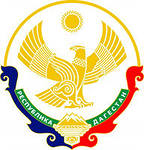 РОССИЙСКАЯ ФЕДЕРАЦИЯ368607, Республика Дагестан, Дербентский район, село Сабнова,                                            улица Школьная, 4, +79288374629, mkousoshsabnova@yandex.ru, https://sabna.dagestanschool.ru/Муниципальное бюджетное общеобразовательное учреждение                                     «Сабнавинская средняя общеобразовательная школа им. Умаханова М-С.И.»Приказ24.01.2022г.                                                                                                                        № 3«О проведении итогового устного собеседования по русскому языку в 9 классах»В соответствии с приказом Министерства образования и науки политики Республики Дагестан   № 05-02-792/21.  ОТ 29.12.2021г. «О проведении итогового собеседования по русскому языку в 2020 году на территории Республики Дагестан» и приказом Управления образования администрации МР  «Дербентский район» №04 12.01.22г. от «О проведении итогового устного собеседования по русскому языку в 9 классах»приказываю:Провести итоговое устное собеседование (далее ИС) по учебному предмету  «русский язык» для обучающихся  9 класса 09 февраля 2022 года.Установить: Время начала проведения  ИС -  09.00 часов; Место проведения  ИС -  кабинеты №№  25, 27, 28, 29, 30.Место ожидания – актовый зал   школы.Заместителю директора школы по УВР  Кирхлярову  Яшару Зиядовичу, до проведения ИС:  провести разъяснительную работу с обучающимися 9 класса и их родителями (законными представителями) об особенностях проведения ИС под роспись; -   проконтролировать подготовку кабинетов  к ИС;-   провести инструктаж с обучающимися 9 класса по правилам проведения ИС;- провести инструктаж с педагогами, задействованными в ИС, по правилам проведения собеседования, по правилам заполнения бланков и протоколов.Назначить педагогов, задействованных в проведении ИС:- ответственного организатора в ОУ, обеспечивающего подготовку и проведение ИС – заместителя директора школы по УВР  Кирхлярова Я.З.;- организаторов  вне аудитории, обеспечивающих  передвижение обучающихся и соблюдение порядка тишины в коридоре – учителей:1. Алиева А.Ш. - каб № 252. Магарамова В.А... - каб № 273. Османов М.У.– каб № 284. Алимирзоев В.П. - каб № 295.Мирзоев С.М. – каб №30- экзаменаторов-собеседников, которые проводят собеседование с обучающимися по выбранной теме, а также обеспечивающих проверку паспортных данных участника ИС, и фиксирующих время начала и время окончания ИС каждого участника  – учителей: 1. Османова Эльмина Фаимовна – учитель истории каб №252. Гаджиахмедов Эльнур Садратдинович – учитель родного языка, каб № 283.Ахмедов Беграм Бейдадашович – преподаватель ОБЖ, каб № 294. Гасанова Джамиля Гашимовна – учитель музыки, каб № 305. .Гаджимирзоев Р.М. – учитель нач. кл   каб № 27- технических  специалистов, осуществляющих аудиозапись бесед участников с экзаменатором-собеседником – учителей: 1.Ахмедов Бяхтияр Беграмович - каб№ 282. Джалилов Каир Сакахирович – каб 293.Гусейнова Виктория Физулиевна –каб№ 254.Джалилов Дашгир Пенагирович – каб№- 2765Гаджиев Физули Ханмагомедович –каб № 30- экспертов, оценивающих качество речи участника, учителей:1. Кирхлярова Зайнаб Алиевна.А.–каб№28–учитель русского языка и литературы.2.Кирхляров Бехтияр Зиядович- каб № 29– учитель русского языка и литературы.3.Мадатова Альбина Керимовна каб№ 25. – учитель русского языка и литературы                   4.Багирова Саинат Алаутдиновна–каб№27.-учитель русского языка и литературы.                   5.Гаджиева Валида Зиядовна – каб№30-учитель русского языка и литературы    Довести результаты ИС до обучающихся 9 класса и их родителей (законных представителей). Ответственность возложить на Багирова Р.З.Гаджиахмедова Э.С. Алиевуой С.Н..-  классных  руководителей 9 классов.Заместителю директора школы по УВР Кирхлярову Я.З. передать материалы ИС   в   МКУ «Управление образования Дербентского района»  до 11 февраля  2022 года.           Разместить  на официальном сайте школы в сети «Интернет» информацию о проведении ИС. Контроль за исполнением данного приказа оставляю за собой.                            Директор  школы: ___________ /В.М. Османов./С приказом ознакомлены: 	        1. Кирхлярова Яшар Зиядович2. Гаджиев Ф.Х.3. Османова Э.Ф.4. Османов Мурадхан Умарович5. Мирзоев Сейди Мамедмирзоевич 6 Алиева Сабина Натиговна7. Магарамова В.А.8. Гаджиахмедов Эльнур Сабдратдинович9. . Ахмедов Беграм Бейдадашевич10 Гасанова Джамиля Гашимовна11. Ахмедов Бахтияр Беграмович12. Джалилов Каир Сакахирович13. Гусейнова Виктория Физулиевна14. Джалилов Дашгир Пенагирович15. Багиров Рашид Зейналович  16. Кирхляров Бехтияр Зиядович17. Гаджимирзоев Ревшан Меджидович  18. Гаджиев Фаиг Нуретдинович19. Алиева А.Ш.20. Джалилов К.С.21.Османова Э.Ф.